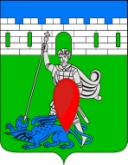 Совет Пригородного сельского поселения Крымского районаРЕШЕНИЕот _________                                                                                                              № ____хутор НовоукраинскийО Порядке  составления, утверждения  и  исполнения смет доходов и расходов отдельных населенных пунктов (других территорий), не являющихся муниципальными образованиями, входящих в состав территории  Пригородного  сельского  поселения Крымского районаВ целях осуществления бюджетных полномочий  муниципальных образований в соответствии со статьей 9 Бюджетного кодекса Российской Федерации, Совет Пригородного сельского поселения Крымского района, р е ш и л:1. Утвердить Порядок  составления, утверждения и исполнения смет доходов и расходов отдельных населенных пунктов (других территорий),  не  являющихся муниципальными образованиями, входящих в состав территории Пригородного сельского поселения Крымского района (приложение).2. Настоящее решение обнародовать путём размещения на информационных стендах, расположенных на территории сельского поселения, а также разместить на официальном сайте администрации Пригородного сельского поселения Крымского района в информационно-телекоммуникационной сети Интернет.3. Решение вступает в силу после официального обнародования.Глава Пригородного сельского Поселения Крымского района     	      В.В.ЛазаревПорядок  составления, утверждения и исполнения смет доходов и расходов отдельных населенных пунктов (других территорий),  не  являющихся муниципальными образованиями, входящих в состав территории Пригородного сельского поселения Крымского района  1. Общие положения1.1. Настоящий Порядок разработан в соответствии с пунктом 3 статьи 9 Бюджетного кодекса Российской Федерации и устанавливает требования к составлению, утверждению и ведению смет доходов и расходов отдельных населенных пунктов, не являющихся муниципальными образованиями, входящих в состав территории Пригородного  сельского поселения Крымского района (далее - смета).1.2. В соответствии со статьей 6 Бюджетного кодекса Российской Федерации смета представляет собой утвержденный органом местного самоуправления Пригородного  сельского поселения Крымского района план доходов и расходов распорядителя (главного распорядителя) средств местного бюджета, уполномоченного местной администрацией Пригородного  сельского поселения Крымского района осуществлять в данном населенном пункте, входящем в состав территории Пригородного  сельского поселения Крымского района, отдельные функции местной администрации.1.3. Перечень отдельных населенных пунктов, не являющихся муниципальными образованиями, входящих в состав территории Пригородного  сельского поселения Крымского района, утверждается приложением к решению о бюджете Пригородного  сельского поселения Крымского района на очередной финансовый год по форме согласно приложению № 1 к настоящему Порядку.2. Общие требования к составлению сметы2.1. Смета является финансовым документом, который определяет объем, источники и целевое назначение средств, используемых для финансирования соответствующих расходов.2.2. Смета является составной частью бюджета Пригородного  сельского поселения Крымского района.2.3. Смета составляется при формировании проекта местного бюджета на очередной финансовый год в соответствии с объемами и направлениями расходования средств бюджета Пригородного  сельского поселения Крымского района.2.4. Показатели сметы по расходам формируются в разрезе кодов классификации расходов бюджетов. Показатели сметы по доходам в разрезе кодов классификации доходов бюджетов могут не формироваться.2.5. Смета составляется по форме, разработанной и утвержденной главным распорядителем средств бюджета согласно приложению № 2 к настоящему Порядку, и может содержать следующие реквизиты:гриф утверждения, содержащий подпись (и ее расшифровку) соответствующего руководителя, уполномоченного утверждать смету и дату утверждения;наименование формы документа;финансовый год (период), на который представлены содержащиеся в документе сведения;наименование учреждения, составившего документ, и его код по Общероссийскому классификатору предприятий и организаций (ОКПО), наименование главного распорядителя (распорядителя) средств бюджета, составившего документ;код по Сводному реестру главных распорядителей, распорядителей и получателей средств местного бюджета по главному распорядителю средств местного бюджета;наименование единиц измерения показателей, включаемых в смету, и их код по Общероссийскому классификатору единиц измерения (ОКЕИ);содержательная и оформляющая части.2.6. Содержательная часть формы сметы состоит из доходной и расходной частей.В части доходов содержательная часть формы сметы должна представляться в виде таблицы, содержащей коды строк, наименования доходов местного бюджета и, в случае необходимости, соответствующих им кодов классификации доходов бюджетов, а также суммы по укрупненным направлениям.В доходную часть сметы включаются:ассигнования из бюджета Пригородного  сельского поселения Крымского района;средства самообложения граждан, введение которых предусмотрено статьей 56 Федерального закона от 6 октября 2003 года № 131-ФЗ «Об общих принципах организации местного самоуправления в Российской Федерации», в случае, если на местном референдуме (сходе граждан) их использование предусмотрено на территории муниципального образования (населенного пункта, входящего в Пригородного  сельского поселения Крымского района);доходы бюджетных учреждений от приносящей доход деятельности.В части расходов содержательная часть формы сметы должна представляться в виде таблицы, содержащей коды строк, наименования направлений расходования средств местного бюджета и соответствующих им кодов классификации расходов бюджетов, а также суммы по каждому направлению.Расходы указанного населенного пункта, не являющегося муниципальным образованием, входящего в состав территории Пригородного  сельского поселения Крымского района, и видам расходов классификации расходов бюджетов.В расходную часть сметы также могут включаться расходы по осуществлению отдельных функций администрации Пригородного сельского поселения Крымского района, которые исполняются уполномоченным органом на территории данного населенного пункта.Средства самообложения  граждан, поступающие в бюджет Пригородного  сельского поселения Крымского района, отражаются в расходной части сметы и направляются на финансирование соответствующих мероприятий, запланированных на территории данного отдельного населенного пункта, не являющегося муниципальным образованием, входящего в состав Пригородного сельского поселения Крымского района, в соответствии с решением местного референдума (схода граждан) Пригородного сельского поселения Крымского района.2.7. Для определения объемов показателей отдельных расходов в составе сметы могут применяться нормативы расходов местного бюджета на финансовое обеспечение полномочий органов местного самоуправления по решению вопросов местного значения Пригородного сельского поселения Крымского района.2.8. Оформляющая часть формы сметы может содержать подписи (с расшифровкой) должностных лиц, ответственных за содержащиеся в смете данные: руководителя учреждения, руководителя планово-финансовой службы учреждения или иного уполномоченного руководителем лица, исполнителя документа, а также дату подписания (подготовки) сметы.2.9. Смета составляется на основании разработанных и установленных (согласованных) главным распорядителем средств бюджета на соответствующий финансовый год расчетных показателей, характеризующих деятельность, и доведенных объемов лимитов бюджетных обязательств.2.10. К представленной на утверждение смете прилагаются обоснования (расчеты) плановых сметных показателей, использованных при формировании сметы.2.11. Смета включается финансовым органом Пригородного сельского поселения Крымского района в состав документов, необходимых для составления проекта местного бюджета на очередной финансовый год в порядке, установленном постановлением администрации сельского поселения Крымского района от 11 октября 2013 года № 214 «Об утверждении Положения о порядке и сроках составления проекта бюджета Пригородного сельского поселения Крымского района и порядке работы над документами и материалами, предоставляемыми в Совет Пригородного сельского поселения Крымского района, одновременно с проектом бюджета».3.  Общие требования к утверждению сметы3.1. Смета представляется финансовым органом в Совет Пригородного  сельского поселения Крымского района в сроки и в составе документов и материалов, представляемых одновременно с проектом местного бюджета.3.2. Смета утверждается представительным органом Пригородного  сельского поселения Крымского района в виде отдельного приложения к решению о бюджете Пригородного  сельского поселения Крымского района на очередной финансовый год.4.  Общие требования к исполнению сметы4.1. Исполнение и учет доходов и расходов отдельного населенного пункта, не являющегося муниципальным образованием, входящего в состав Пригородного сельского поселения Крымского района, осуществляющим организацию исполнения местного бюджета, обеспечивается по каждому населенному пункту в соответствии с показателями, утвержденными в бюджете Пригородного  сельского поселения Крымского района.4.2. В течение 10 дней со дня принятия муниципального правового акта о бюджете Пригородного сельского поселения Крымского района на очередной финансовый год финансовым органом Пригородного сельского поселения Крымского района составляется и утверждается бюджетная роспись по главным распорядителям, распорядителям, получателям бюджетных средств, предусматривающая распределение бюджетных ассигнований по смете в соответствии с бюджетной классификацией расходов бюджетов.4.3. Составление и ведение бюджетной росписи, включая показатели сметы доходов и расходов отдельного населенного пункта, не являющегося муниципальным образованием, входящего в состав Пригородного сельского поселения Крымского района осуществляется в соответствии с порядком, установленным финансовым органом Пригородного сельского поселения Крымского района для главных распорядителей (распорядителей) бюджетных средств Пригородного сельского поселения Крымского района.4.4. Администрация Пригородного  сельского поселения Крымского района определяет уполномоченный орган по осуществлению в указанном населенном пункте, не являющимся муниципальным образованием, входящим в состав территории Пригородного сельского поселения Крымского района, отдельных функций местной администрации Пригородного сельского поселения Крымского района (далее - уполномоченный орган).Уполномоченный орган обладает правами и несет ответственность как главный распорядитель (распорядитель) средств бюджета Пригородного сельского поселения Крымского района на очередной финансовый год.Уполномоченный орган обладает бюджетными полномочиями, установленными статьей 158 Бюджетного кодекса Российской Федерации.4.5. В течение 5 дней со дня получения от финансового органа Пригородного сельского поселения Крымского района уведомления о бюджетных ассигнованиях на очередной финансовый год уполномоченным органом утверждаются бюджетные сметы, на основании которых осуществляется финансовое обеспечение деятельности казенных учреждений.4.6. Порядок внесения изменений в смету утверждается финансовым органом Пригородного сельского поселения Крымского района.Внесение изменений в смету осуществляется в пределах доведенных в установленном порядке объемов соответствующих лимитов бюджетных обязательств.4.7. Внесение изменений в смету осуществляется путем утверждения изменений показателей - сумм увеличения и (или) уменьшения объемов сметных назначений в установленных бюджетным законодательством случаях.4.8. Внесение изменений в смету, требующих изменения показателей бюджетной росписи главного распорядителя средств бюджета и лимитов бюджетных обязательств, утверждается финансовым органом Пригородного сельского поселения Крымского района после внесения в установленном порядке изменений в бюджетную роспись главного распорядителя средств бюджета и лимиты бюджетных обязательств.5. Общие требования к  контролю  за исполнением сметы  и составлению отчетности5.1. Контроль за исполнением сметы возлагается на администрацию Пригородного  сельского поселения Крымского района5.2. Отчет об исполнении сметы представляется по форме согласно приложению № 3 к настоящему Порядку распорядителем (главным распорядителем) средств бюджета, уполномоченным администрацией Пригородного  сельского поселения Крымского района осуществлять в данном населенном пункте, входящем в состав территории Пригородного  сельского поселения Крымского района, отдельные функции местной администрации, в финансовый орган Пригородного  сельского поселения Крымского района не позднее срока, установленного для сдачи месячной, квартальной и годовой отчетности, и является составной частью отчета об исполнении бюджета Пригородного  сельского поселения Крымского района.5.3. Отчет об исполнении сметы ежеквартально представляется финансовым органом Пригородного  сельского поселения Крымского района на рассмотрение представительному органу Пригородного  сельского поселения Крымского района в составе отчета об исполнении бюджета Пригородного  сельского поселения Крымского района.5.4. Отчет об исполнении сметы за отчетный год утверждается представительным органом Пригородного  сельского поселения Крымского района в составе отчета об исполнении бюджета Пригородного  сельского поселения Крымского района.Глава Пригородного сельского Поселения Крымского района	                  В.В.ЛазаревПЕРЕЧЕНЬотдельных населенных пунктов, не являющихся муниципальными образованиями, входящих в состав территории Пригородного  сельского поселения Крымского районаФОРМАсметы доходов и расходов отдельных населенных пунктов, не являющихся муниципальными образованиями, входящих в состав территории Пригородного  сельского поселения Крымского районаОТЧЕТоб исполнении сметы доходов и расходов отдельных населенных пунктов, не являющихся муниципальными образованиями, входящих в состав территории Пригородного сельского поселения Крымского района за __________ 20____ г.ПРИЛОЖЕНИЕк решению Совета Пригородного  сельского поселения Крымского районаот ___________________ № ______ПРИЛОЖЕНИЕ № 1к Порядку  составления, утверждения и исполнения смет доходов и расходов отдельных населенных пунктов (других территорий),  не  являющихся муниципальными образованиями, входящих в состав территории Пригородного сельского поселения Крымского района№ п/пНаименование отдельных населенных пунктов  (других территорий), не являющихся муниципальными образованиями, входящих в состав территории Пригородного сельского поселения Крымского района(наименование   сельского  поселения123ПРИЛОЖЕНИЕ № 2к Порядку  составления, утверждения и исполнения смет доходов и расходов отдельных населенных пунктов (других территорий),  не  являющихся муниципальными образованиями, входящих в состав территории Пригородного сельского поселения Крымского районаНаименованиеКод строкиКоды бюджетной классификации Российской ФедерацииСуммана______ год(очередной финансовый год)1234ДОХОДЫ_ВСЕГО ДОХОДОВРАСХОДЫ_ВСЕГО РАСХОДОВПРИЛОЖЕНИЕ № 3к Порядку  составления, утверждения и исполнения смет доходов и расходов отдельных населенных пунктов (других территорий),  не  являющихся муниципальными образованиями, входящих в состав территории Пригородного сельского поселения Крымского районаНаименованиеКод строкиКоды бюджетной классификации Российской ФедерацииУточненный планИсполнено12345ДОХОДЫ_ВСЕГО ДОХОДОВРАСХОДЫ_ВСЕГО РАСХОДОВ